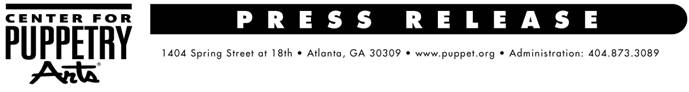 For more information, contact:Becca Meyer / Jennifer Walker BRAVE Public Relations, 404.233.3993bmeyer@bravepublicrelations.com / jwalker@bravepublicrelations.comCelebrate Elmo’s Birthday at the Center for Puppetry Arts, Saturday, February 4	Birthday party to include Elmo inflatable, treats from Bon Glaze and more! 	ATLANTA (January 18, 2017) — The Center for Puppetry Arts is hosting a birthday bash for one of Sesame Street’s most iconic muppets! On Saturday, February 4, fans are invited to celebrate Elmo’s birthday with an Elmo-themed inflatable, party favors and more. In addition, Bon Glaze has created special Elmo doughnuts for the first 65 lucky patrons! Families can also visit and wish Elmo a happy birthday by purchasing tickets to the Worlds of Puppetry Museum which includes the largest Jim Henson puppet collection!Patrons are invited to attend a performance of The Adventures of Mighty Bug at 12 or 2 p.m. Tickets are $10.25 (Members) and $20.50 (nonmembers) and include admission to the show, the Worlds of Puppetry Museum (with the largest collection of Jim Henson puppets and artifacts in the world as well as a Global Gallery), and entrance to the Create-A-Puppet Workshop™, where guests can make and decorate their own Lightning Bug Rod & String Puppet and perform with it on our classroom stage. Tickets can be purchased online at www.puppet.org or by calling 404.873.3391.WHAT: 	Elmo’s Birthday Party		Inflatable, party favors and free Bon Glaze doughnuts for the first 65 guests! WHEN: 	Saturday, February 4 		Museum hours: 10 a.m. – 5 p.m.		Elmo inflatable: 11 a.m. – 4 p.m. WHERE: 	Center for Puppetry Arts1404 Spring Street NW
Atlanta, GA 30309HOW: 		Admission is included with tickets to the Worlds of Puppetry Museum ###The Center for Puppetry Arts is supported in part by: Fulton County Arts Council • City of Atlanta Mayor’s Office of Cultural Affairs • Georgia Council for the Arts • Zeist Foundation • The Wish Foundation Fund of the Community Foundation for Greater Atlanta • PNC • The Coca-Cola Foundation • WSB-TV Family 2 Family Project • YP For a complete list of the Center’s major supporters, visit www.puppet.org/about/sponsors.Center for Puppetry Arts® is a unique cultural treasure – a magical place where children and adults are educated, enlightened, and entertained. Since 1978, the Center has introduced millions of visitors to the wonder and art of puppetry and has touched the lives of many through enchanting performances, curriculum-based workshops, and the hands-on Museum as well as Distance Learning and Outreach programs. Center for Puppetry Arts is a non-profit, 501(c)(3) organization and is supported in part by contributions from corporations, foundations, government agencies, and individuals. Major funding is provided by the Fulton County Board of Commissioners and the City of Atlanta Mayor’s Office of Cultural Affairs. These programs are also supported in part by the Georgia Council for the Arts through the appropriations of the Georgia General Assembly. GCA is a partner agency of the National Endowment for the Arts. The Center is a member of Theatre for Young Audiences (TYA/USA/ASSITEJ).The Center also serves as headquarters of UNIMA-USA, the American branch of Union Internationale de la Marionnette, the international puppetry organization.